Colegio Palmarés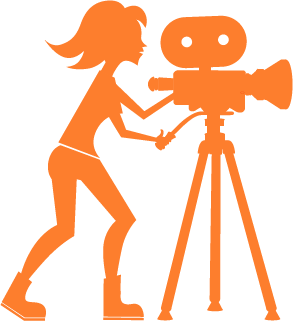 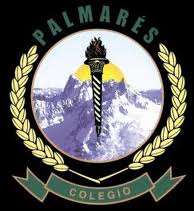 Visual ArtsFourth Grade SecondaryMiss Samanta González FaríasPAUTA DE EVALUACION: STOPMOTIONNombres								Curso………………………………………………………………………………………………………………………………………………………………………………………………………………………………………………………………………………………………………………………………………………………………………………………………………………………………………………………………………………………………………………………………………………………………………………………………………………………………………………………………………………………………………………………………………………………………………………………………………………………………………………………………………………………………………………………………………………………………………………………………………………………………………………Observaciones………………………………………………………………………………………………………………………………………………………………………………………………………………………………………………………………………………………………………………………………………………………………………………………………………………………………………………………………………………………………………………………………………………………………………………………………………………………………………………………………………………………………………………………………………………………………………………………………………………………………………………………………………Criterios EvaluativosPje IdealPje ObtenidoRealiza video con la técnica del stopmotion3Utiliza diversos recursos cinematográficos. (ángulos diversos, planos y movimientos de cámara)6El tiempo de proyección, es adecuado, ni muy lento, ni muy rápido.3La historia es lógica, interesante y coherente. Refleja el tema 6Utiliza Presentación y Créditos3Guarda adecuadamente el archivo, después de editar. Abre sin problemas el día de la presentación.3La propuesta es original respecto al curso6Presenta puntualmente4Puntaje total40Nota final (80%)70Nota  Story board (20%)PROMEDIO